<!!?) Gobiernoli!il de CanariasINSTITUTO TECNOLOGICO DE CANARIASDECLARACION RESPONSABLEDON GABRIEL ANDRES MEGfAS MARTINEZ, con D.N.I. num. 42.815.882-W, actuando ennombre y representaci6n del.lNSTITUTO TECNOL6GtCO DE CANARIAS, S. A., con C.I.F. num. A 35313170, domicilio social en c/ Cebrian num. 3, C.P. 35003 de Las Palmas de Gran Canaria, con telf. num. 928 37 90 00 y con fax num. 928 37 98 13; en calidad de GERENTE, segun escritura de poder especial num. 2.195, otorgada con fecha 22 de octubre de dos mil quince, ante el Notario del !lustre Colegio de las Islas Canarias, D. Juan Alfonso Cabello Cascajo, e inscrita en el Registro Mercantil de Las Palmas de Gran Canaria, tomo 2119, folio 140, hoja GC-4588, inscripci6n 1108, mediante el presente escrito DECLARAQue su situaci6n patrimonial declarada con fecha 12 de junio de 2018 y publicada en el BOC 2018/153. Miercoles 8 de agosto de 2018 - Anuncio 3763, no ha sufrido cambios desde entonces, manteniendose durante el ejercicio 2023, la misma situaci6n patrimonial declarada y publicada en el BOC referenciado.Y para que conste a los efectos oportunos firmo la presente declaraci6n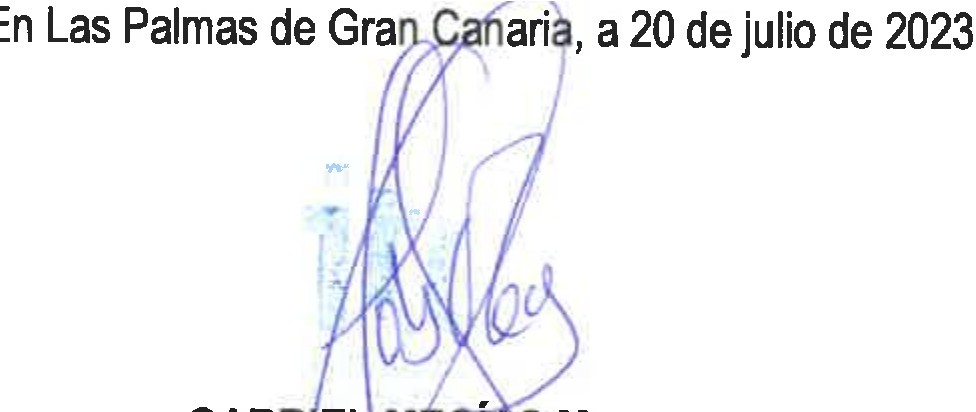 GAB	ARTINEZINSTITUTO T	E CANARIAS, S.A.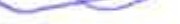 